Nom : _________________________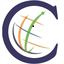 Journal de bordTravail présenté àNom de votre superviseur : _________________________________Dans le cadre du cours Projet personnelÉcole polyvalente Le Carrefourseptembre 2020Un journal de bord, n’est pas nécessairement un texte où l’on retrouve une structure telle que sujet, verbe, complément.  Tu peux présenter tes informations à l’aide d’un plan, d’un graphique, d’une remarque, d’un dessin, de schémas heuristiques, d’images, d’extraits, de liste à puces ou encore de courts paragraphes. FAIS À L’ORDINATEUR !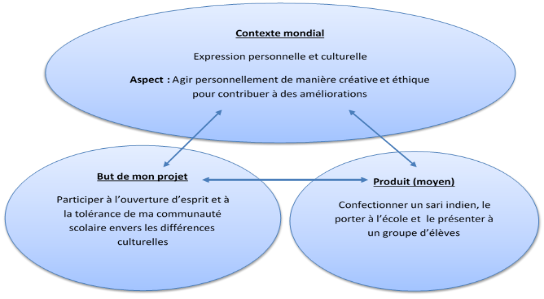 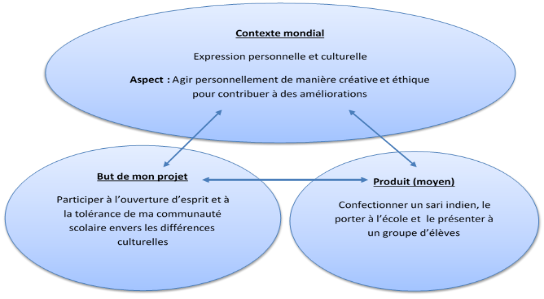 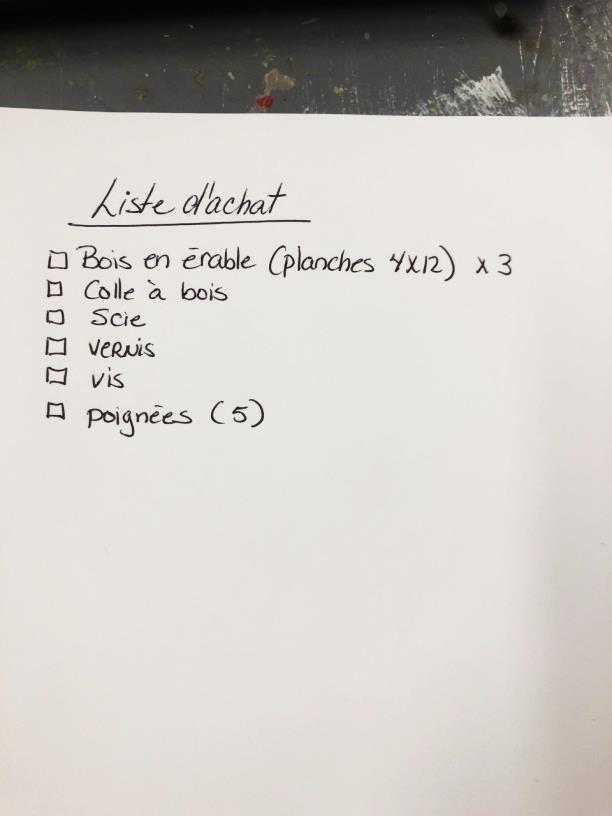 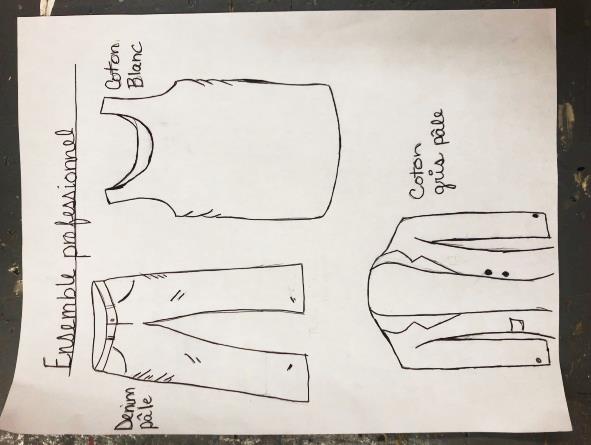 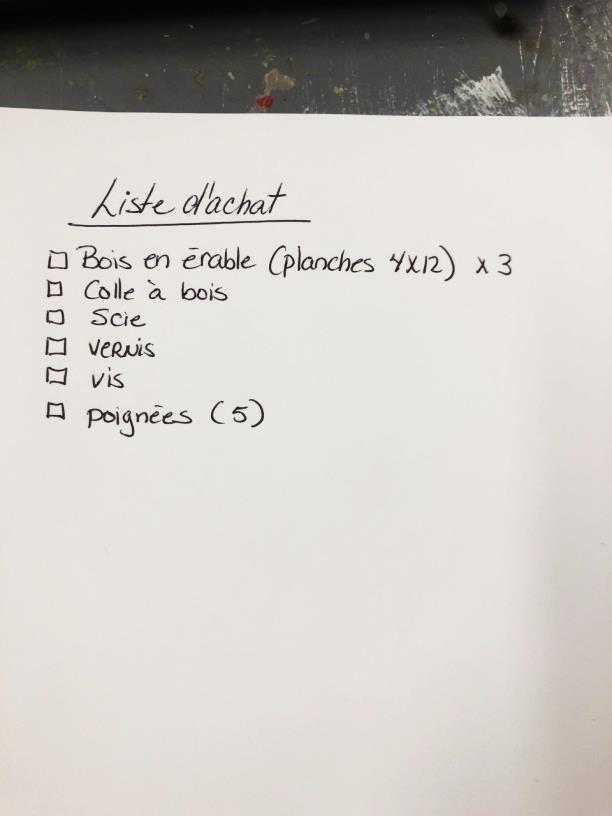 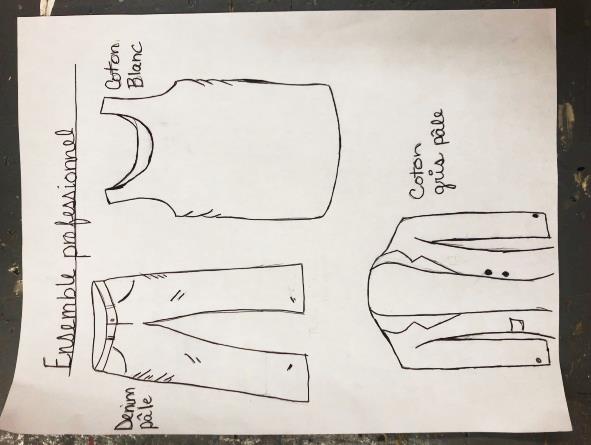 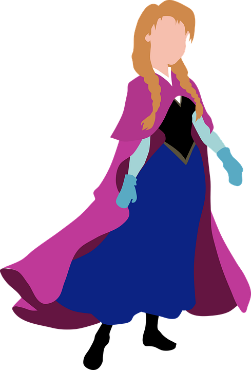 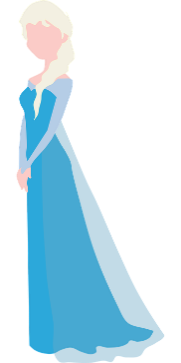 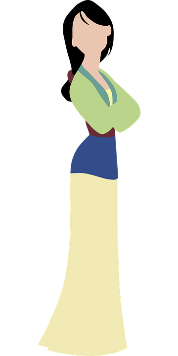 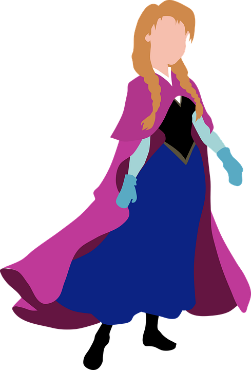 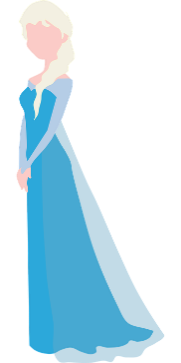 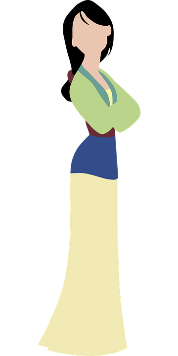 CRITÈRE A :  RECHERCHE  (DOIT ÊTRE ÉCRITE DANS LA LANGUE CHOISIE (FRANÇAIS, ANGLAIS, ESPAGNOL)Titre du projet :  __________________________________________________________________________Contexte mondial utilisé : Ne rien écrire ici pour l’instant.Aspect du contexte utilisé :  Ne rien écrire ici pour l’instant.But de ton projet  : __________________________________________________________________________________________________________________________________________________________________Sujet de ton projet:   _______________________________________________Technique (Produit/moyen) pour réaliser ton projet : ________________________________Public cible : ____________________________________________________________________________Quels sont tes intérêts personnels qui te poussent à vouloir réaliser ce but ?On devrait voir ici plusieurs intérêts qui te motivent.  Utilise l’espace nécessaire pour bien répondre.Quelles sont les raisons qui font que ton but est très difficile pour toi (personnel ou technique)?  Justifie, explique...Utilise l’espace nécessaire pour bien répondre.Quelles sont les connaissances que tu as acquises en lien avec une matière scolaire sur le sujet ou encore sur la technique qui te permettront de réaliser ton but ou ton produit? (3 matières scolaires obligatoires) Quelles sont les connaissances que tu as acquises en lien avec ton expérience personnelle sur le sujet ou encore sur la technique qui te permettront de réaliser ton but ou ton produit. Lors de ta recherche, il est important que tu prennes en notes des informations qui te seront UTILES pour répondre à ton but et pour tenir compte de ton contexte mondial, ton sujet et ton produit. Il serait IMPORTANT qu’on retrouve des CITATIONS .  Les citations démontreront dans le rapport, que tu auras à écrire, une bonne compétence de recherche.RAPPEL :   TA RECHERCHE DOIT ÊTRE ÉCRITE DANS LA LANGUE CHOISIE.À partir de ton but, fais une recherche sur l’action de ton but.  Quelles sont toutes les options possibles afin d’arriver à réaliser cette action. (Voir ton verbe en rouge dans le tableau)Action de ton but :  __________________________Dans cette recherche, tu devrais présenter plusieurs options pour arriver à réaliser ton action.  Tu devrais écrire les avantages et les inconvénients (ex: sociales, économiques, personnelles, etc.) pour chacune d’elle.  Ne te concentre pas seulement sur ce que tu veux, prouve-moi que tu as réfléchi à plusieurs options.Il devrait avoir au moins 3 options différentes et pour chacune d’elle avoir 2 à 3 avantages et inconvénients.Les idées ou les informations que tu as prises dans des documents devraient avoir la référence immédiatement après ta prise de notes.  Après réflexion, quelle option as-tu retenue et explique concrètement comment elle t’aidera à réaliser ton projet (produit). Utilise l’espace nécessaire pour bien répondre.Fais une recherche sur le sujet de ton but.  (Voir le sujet en rouge dans le tableau)Sujet :  ______________________________________Il devrait avoir plusieurs pages de recherche sur le sujet.Les idées ou les informations que tu as retenues devraient être accompagnées de leur référence.  C’est vraiment important ici que tu le fasses, car tout cela te sera utile lors de la rédaction de ton rapport.Avec les informations trouvées à la question 13 a), explique concrètement comment elles t’aideront à réaliser ton projet (produit). Utilise l’espace nécessaire pour bien répondre.Fais une recherche sur ton produit. (technique). (Voir la technique en rouge dans le tableau.)Produit : ___________________________________________Il devrait avoir plusieurs pages de recherche sur ta technique.Les idées ou les informations que tu as retenues devraient être accompagnées de leur référence.  C’est vraiment important ici que tu le fasses, car tout cela te sera utile lors de la rédaction de ton rapport.b) Avec les informations trouvées à la question 14a), explique concrètement comment elles t’aideront à            réaliser ton projet (produit). 14. c) Quelle est la relation entre mon projet et le contexte mondial choisi (utilise l’aspect spécifique du contexte       pour justifier cette relation)?Énumère les besoins nécessaire(s) à ton projet ? (Exemples : vêtement, bois, outils, salle, billes, colle, objets pour décor, programme informatique, machine à coudre, etc.)Utilise l’espace nécessaire pour bien répondre.Fais la liste des coûts à ton projet ?  S’il y a lieu, ressors des informations de prix après avoir contacté des personnes (ex : location d’une salle ou d’un objet, le salaire d’une personne) ou après avoir vérifié les prix du matériel nécessaire à ton projet.  Fais ton budget ! Attention, s’il y a des coûts à ton projet, c’est à toi à les assumer.Utilise l’espace nécessaire pour bien répondre.Nomme, s’il y a lieu, une ou des personnes ressources.  (Définition : Personne ayant acquis des connaissances par l'expérience ou la formation dans un domaine particulier, et à laquelle on fait appel pour toute question relevant de ce domaine.)  Utilise l’espace nécessaire pour bien répondre.RAPPEL :   TA RECHERCHE DOIT ÊTRE ÉCRITE DANS LA LANGUE CHOISIE.FICHE BIBLIOGRAPHIQUEBâtis ton fichier bibliographique : 10 sources sont exigées et doivent provenir de 4 types de source différente. Exemples de types de source : livres, revues, journaux, documents de références, site Web, sondage, film documentaire émission de télé, conférence, entrevue, personne ressource, visite et observation dans un milieu. Pour réaliser tes fiches bibliographiques, voici des exemples que tu pourras reproduire dans ton document de recherche.Tu trouveras une version vierge de la fiche au point 20 de ce document.  Nous ne devrions pas retrouver ces exemples dans le document de recherche que tu remettras.  Nous devrions voir seulement tes fiches à toi!ÉVALUATION DE LA SOURCEChoisir les informations à utiliserPour chacune d’elle, tu devrais d’abord te poser certaines questions à savoir si : La source de cette information est-elle fiable, et cette information est-elle indispensable, très utile, intéressante ou non pertinente ?Cette information est-elle récente ou, dans le cas contraire, est-elle toujours d’actualité ?Cette information m’aide-t-elle à répondre à mon but ?Cette information est-elle clairement en lien avec les contextes mondiaux ou avec l’aspect choisi ?Cette information est-elle en rapport avec mon sujet ?Cette information contribuera-t-elle au développement du produit de mon projet ?Comment faire l’évaluation d’une source ?   Pour t’assurer d’avoir une source fiable, tu dois établir des critères pour évaluer celle-ci.  Nous te proposons une grille, mais tu peux la modifier, c’est-à-dire ajouter des critères, en enlever, etc.Voir la page suivante pour la grille d’évaluation.GRILLE D’ÉVALUATION DE LA FIABILITÉ DES SOURCES  FICHES BIBLIOGRAPHIQUES Rappel : 10 sources sont exigées et doivent provenir de 4 types de source différente. Voici un modèle que tu peux utiliser et le recopier.  Tu peux aussi utiliser des fiches cartonnées.BIBLIOGRAHIEInsère ta bibliographie informatisée telle que présenté dans le guide MTI que tu as reçu ou encore présenté sur le site de l’école.Rappel : Un éventail de sources signifie d’avoir au moins 10 sources (sauf exception) dont 4 types de sources.Lors de ta recherche, il est important que tu prennes en notes des informations qui te seront UTILES pour répondre à ton but et pour tenir compte de ton contexte mondial, ton sujet et ton produit. Il serait IMPORTANT qu’on retrouve des CITATIONS.  Les citations démontreront dans le rapport que tu auras à écrire une bonne compétence de recherche.À partir de ton aspect choisi du contexte mondial, fais une recherche. Avec les informations trouvées à la question 12 a), comment intégreras-tu celles-ci dans ton projet (produit) ?  Quelle action prendras-tu pour t’assurer que ce dernier soit cohérent avec ton contexte mondial ?P.S. N’oublie de faire une fiche bibliographique pour chacune de tes sources.  Voir page ____ de ce document.Fais un remue-méninge en établissant des modèles de conception (schémas) qui permettront d’être interprétés convenablement par d’autres personnes (un modèle brouillon et le schéma retenu). Il s’agit d’abord de faire un brouillon des idées, assez clair pour que des personnes qui regardent ton plan puissent bien comprendre l’intention.Modèle brouillonCelui-ci contient des dessins, mais aussi des mots qui mentionneront des éléments importants de ton projet, des exemples, des pièces ou du matériel requis, etc.  On peut retrouver aussi des couleurs.  Tout ce qui permet de bien comprendre ton projet.Remue-méninge d’idées avec mon entourageAprès avoir montré ton plan brouillon et expliqué ton projet à ton entourage, prends en note des nouvelles idées et indique si elles ont été retenues et explique la raison de ce choix.Schéma (plan) représentant la solution envisagéeÉtablis le choix définitif du moyen et crée un schéma (plan) qui résume les informations principales permettant la réalisation de la solution que tu as retenue.COMPÉTENCE DE RECHERCHE Nomme des compétences utilisées en lien avec la cueillette d’information et des compétences utilisées en lien avec les médias, en donnant des exemples ou des preuves concrètes en lien avec la réalisation de ton produit, de la recherche à la création.  Voir la page _____ dans ton document "Guide de l’élève" pour des compétences d’autogestion.Compétence de culture de l’informationNomme les façons ou les moyens qui t’ont permis de trouver, interpréter, juger et créer (sondage, entrevue) de l’information en donnant des exemples ou des preuves concrètes en lien avec la réalisation de ton produit, de la recherche à la création.  Voir la page _____ dans ton document "Guide de l’élève" pour des compétences de recherche.Compétence de culture des médiasNomme les façons ou les moyens qui t’ont permis d’interagir avec les médias pour trouver de nouvelles idées et pour utiliser l’information en donnant des exemples ou des preuves concrètes en lien avec la réalisation de ton produit, de la recherche à la création.  Voir la page _____ dans ton document "Guide de l’élève" pour des compétences de recherche.CRITÈRE B :  PLANIFICATION Critères de réussite (       Extrait crit. B asp. i)Tu dois établir 4 critères de réussite en lien avec but, ton contexte mondial, ton produit.  Ces critères doivent être digne d’un élève de 5e secondaire et doivent se baser sur tes recherches.ÉCHÉANCIER DE TON PRODUIT (À partir de ta recherche) (     Extrait crit. B asp. ii)ÉCHÉANCIER (suite)COMPÉTENCE AUTOGESTIONCompétence d’organisation (     Extrait crit. B asp. iii) Nomme des points forts, des limites, des échecs, des essais concernant la gestion efficace et autonome du temps et des tâches en donnant des exemples ou des preuves concrètes en lien avec la réalisation du produit, c’est-à-dire de la recherche à la création.  Voir la page _____ dans ton document "Guide de l’élève" pour des compétences d’autogestion.Compétence affective et réflexionNomme des moyens utilisés pour développer ta persévérance et ta résilience en donnant des exemples ou des preuves concrètes en lien avec la réalisation de ton produit, de la recherche à la création.  Voir la page _____ dans ton document "Guide de l’élève" pour des compétences d’autogestion.CRITÈRE C :  ACTIONNomme les actions ou les moyens entrepris pour atteindre le but, d’établir un lien avec le contexte mondial, et atteindre les critères de réussite.  Très important : Des citations ou des paraphrases démontreront un excellent transfert d’apprentissage issu de la recherche.Compétences de pensée (      Extrait  crit. C asp. ii)COMPÉTENCE DE COMMUNICATION ET SOCIALE Faire le résumé des rencontres avec ton superviseur (      , Extrait de communication crit. C asp. iii)Inscris des échanges de réflexions, des messages (courriel, lettre) et des informations que tu as eus avec des personnes concernées par ton projet. (      Extrait comp. sociale crit. C asp. iii) CRITÈRE D :  RÉFLEXIONGrille d’évaluation du produit par le public cible.Faire une grille d’évaluation ou un sondage informatisés qui permettra de recueillir des données sur la qualité du produit.  Réfère-toi à tes critères de réussite et à ton but.  Insère-la dans ton journal de bord.Résumé des données recueillies par le public cible à partir de ta grille d’évaluation ou sondage. (       Extrait crit. D asp. i)Faire le résumé et analyser les données du public cible. Analyse et évaluation du projet Nomme de nouvelles connaissances qui t’ont permis de bien comprendre le sujet de ton projet, et ce, à l’aide d’exemples ou de preuves concrètes et pertinentes, des descriptions détaillées et d’explications judicieuses.Nomme de nouvelles connaissances qui t’ont permis de bien comprendre le contexte mondial à l’aide d’exemples ou de preuves concrètes, pertinentes, des descriptions détaillées et des explications judicieuses.Nomme 3 qualités du profil de l’apprenant et explique, en utilisant des exemples appropriés, des descriptions détaillées et des explications judicieuses, comment le projet t’as permis de les développer ou encore comment elles t’ont été utiles.Connaissances acquisesMatièresQuels projets scolaires ou exercices précis de la matière t’aidera?Comment ces connaissances t’aideront à réaliser ton projet ?  Donne des exemples. Connaissances acquisesPrécise l’expérience personnellePrécise le ou les détails de tes connaissances que tu utiliseras dans ton projet.Comment ces connaissances t’aideront à réaliser ton projet? Donne des exemples.Volume MAILHOT, Laurent, La littérature québécoise, Paris, Presses universitaires de                                     France (collection « Que sais-je » », no 1579), 1974, 128 pages.Résumé : Cet ouvrage résume les différents courants littéraires de 1930 à 1970.                 On y retrouve de courtes biographies d’auteurs ainsi qu’une anthologie de                différents extraits significatifs.Utilité : Il pourrait me servir à me faire une idée générale de cette période. Cette source s’avère utile                         pour mon projet puisque je devrai présenter divers auteurs québécois en peinture tout en              m’inspirant du courant littéraire auquel ils étaient associés.  Évaluation de la source : Il s’agit d’un très bon livre, fiable puisqu’il fait partie d’une collection reconnue et il a été publié par les Presses universitaires de France (maison d’éditions reconnue).  Contient des détails importants sur les auteurs et elles sont appuyés par des recherches.  Le volume a une quantité importante d’informations sur lesquelles je pourrais m’appuyer.   Cote : 840.0019M Bibliothèque de GatineauDictionnaire QUILLET, Aristide, Dictionnaire usuel Quillet-Flammarion, Paris, éditions Quillet-Flammarion, 1972,                               1458 pages.Résumé : Dictionnaire par le texte et par l’image                Atlas                   Quelques unités de mesures anglaises et canadiennesUtilité : Nécessaire pour l’ANNEXE II : lexiqueÉvaluation de la source: C’est une source sûre puisque c’est un dictionnaire édité par une édition reconnue.  Malgré qu’il n’est pas récent, les unités de mesures n’ont pas changé.  La quantité d’information était suffisante étant donné que j’ai trouvé toutes les informations nécessaires à mon projet.Bibliothèque personnelle.Documents audio-visuels – Film documentaireARCAND, Denis, Le confort et l’indifférence, 120 min., noir et blanc, 35 mm., Réalisé par Denis Arcand, Canada, 1981.Résumé : Aperçus sur la campagne du référendum au Québec pendant le printemps 1980 entrecoupés                de commentaires tirés de l’œuvre de Machiavel.Utilité : Donne beaucoup d’informations sur les arguments invoqués par le camp du Non, ma 2e idée               principale.Endroit : ONF sur ST-Denis (visionnement sur place)Évaluation de la source : Cette source est fiable puisque son auteur, Denis Arcand, œuvre dans le domaine depuis fort longtemps. De plus, le documentaire est publié par l’office national du film, médium reconnu mondialement. Certes, ses idées sont subjectives, mais elles correspondent à ma position. Quant à la qualité des informations, elles sont bonnes puisque les propos sont appuyés de commentaires tirés de l’œuvre de Machiavel. Enfin, la quantité d’information est satisfaisante, mais sans plus puisqu’on y présente uniquement celles provenant du camp du Non.Site WebHACHEY, Isabelle, «Centreafrique : Roméo Dallaire craint un génocide», La Presse.ca, 28 mars 2014, [EN LIGNE], http://www.lapresse.ca/international/afrique/2014/03/27-4752106-centreafrique-romeo-dallaire-craint-un-génocide.php,consulté en juin 2014.Résumé : (Voir les exemples précédents)Utilité : (Voir les exemples précédents)Évaluation de la source : (Voir les exemples précédents)Site WebWIKIPÉDIA, Liste des dépendances et territoires à souveraineté spéciale, [EN LIGNE], http://fr.wikipédia.org/wiki/Liste_des_d%C3%A9pendances_et_territoire_%C3%A0_souverainet%C3%A9_sp%C3%A9ciale,consulté en juin 2014.Résumé : (Voir les exemples précédents)Utilité : (Voir les exemples précédents)Évaluation de la source : (Voir les exemples précédents)Personne ressourceHACHEY, Isabelle, esthéticienne, employé au Studio Belle gueule, 50 chemin de la Savane, 15 ans d’expérienceRésumé : (Résumé de l’entrevue)Utilité : (Voir les exemples précédents)Évaluation de la source : (Voir les exemples précédents)CritèresNiveauDescripteurA. Auteur4Produite par une organisation connue et réputée. De nombreux professionnels ont contribué à la création de la source.A. Auteur3L’auteur est hautement qualifié dans ce domaine d’études. L’auteur appartient à une organisation digne de confiance ou bénéficie de son soutien.A. Auteur2L’auteur maîtrise son sujet / est réputé, et la source repose à la fois sur sa propre expérience et sur celle d’autres personnes.A. Auteur1L’auteur est cité mais n’est pas fiable. La source est éliminée.A. Auteur0Ne répond à aucun des critères ci-dessus. La source est immédiatement éliminée. B. Origine3Publiée sur un support médiatique professionnel/connu/réputé.B. Origine2Publiée sur un support médiatique digne de confiance.B. Origine1Publiée sur un support médiatique connu ou dont le contenu est modifiable par tous. La source est presque toujours éliminée.B. Origine0Ne répond à aucun des critères ci-dessus. La source est immédiatement éliminée.C. Objectivité3Ne contient aucun parti pris et expose des arguments et des points de vue adéquats portant à la fois sur le pour et le contre.C. Objectivité2Principalement constituée de partis pris mais le point de vue exposé est étayé par de nombreux arguments.C. Objectivité1Contient uniquement des partis pris et les points de vue exposés sont limités.C. Objectivité0Objectivité prêtant à confusion / non évidente. La source est immédiatement éliminée.D. Qualité3Source hautement professionnelle et convaincante.D. Qualité2Contient des détails convaincants qui reposent sur une argumentation plausible.D. Qualité1Présente un certain degré de pertinence par rapport au sujet. La source n’est pas suffisamment valable pour être qualifiée de convaincante.D. Qualité0Les informations présentées ne sont pas pertinentes. La source est éliminée.E. Quantité2Contient suffisamment d’informations pour exposer clairement les points de vue et les faits en les appuyant sur une argumentation détaillée.E. Quantité1Contient trop ou trop peu d’informations.Total13 à 15Excellente sourceTotal11  à 12Source adéquateTotal8 à 10Source acceptableTotal5 à 7Source de qualité moyenne disponible sur Internet, généralement éliminéeInférieur à 5La source est immédiatement éliminéeType d’ouvrage :Référence :Résumé :  Utilité :  Évaluation de la source:Cote  (Livre ou autre document de bibliothèque):Nom de la  personneIdée(s) apportéeRetenue ou rejetéeRaisons de ton choixRetenue   ◯Rejetée    ◯Retenue   ◯Rejetée    ◯Retenue  ◯Rejetée    ◯Retenue ◯Rejeté    ◯Retenue  ◯Rejetée    ◯Compétences de culture de l’information(Démontre avec des exemples ou des preuves , les façons et les moyens utilisés)Compétences de culture de l’information(Démontre avec des exemples ou des preuves , les façons et les moyens utilisés)1er critère : En lien avec l’action du butCritère :Fondé sur cette information de ma recherche :  Source de cette information :  Quel moyen sera pris afin d’évaluer l’atteinte ou le respect de ce critère ?2e critère : En lien avec le contexte mondialCritère :Fondé sur cette information de ma recherche :  Source de cette information :  Quel moyen sera pris afin d’évaluer l’atteinte ou le respect de ce critère ?3e critère : En lien avec le produitCritère :Fondé sur cette information de ma recherche :  Source de cette information :  Quel moyen sera pris afin d’évaluer l’atteinte ou le respect de ce critère ?4e critère : En lien avec ________________________ (ton choix)Critère :Fondé sur cette information de ma recherche :  Source de cette information :  Quel moyen sera pris afin d’évaluer l’atteinte ou le respect de ce critère ?Planification bimensuelleDates prévuesDétails et modificationsNouvelles dates d’échéancesPlanification bimensuelleDates prévuesDétails et modificationsNouvelles dates d’échéancesCompétences d’organisation (Points forts et tes limites)Compétence de réflexion (Pourquoi as-tu utilisé ses moyens et dans quel contexte de  ton travail (exemples ou preuves) ?)Compétences affectives(Moyens)Compétence de réflexion (Pourquoi as-tu utilisé ses moyens et dans quel contexte de ton travail (exemples ou preuves) ?)1er critère : En lien avec l’action du butCritère :Actions, choix, moyens ou solutions pour respecter le critère :Compétences de pensée :Raisons de ce choix (doit avoir un lien avec ta recherche);Source de cette information :  2e critère : En lien avec le contexte mondial et son aspectCritère :Actions, choix, moyens ou solutions pour respecter le critère :Compétences de pensée :Raisons de ce choix (doit avoir un lien avec ta recherche);Source de cette information : 3e critère : En lien avec le produitCritère :Actions, choix, moyens ou solutions pour respecter le critère :Compétences de pensée :Raisons de ce choix (doit avoir un lien avec ta recherche);Source de cette information : 4e critère : En lien avec le _______________________Critère :Actions, choix, moyens ou solutions pour respecter le critère :Compétences de pensée :Raisons de ce choix (doit avoir un lien avec ta recherche);Source de cette information : Dates de rencontreRésumé de la rencontre d’informationRéponses à tes questionsNom de la  personne ou du groupeSujet de l’échange / Façon de travailler avec les autresMoyen utilisé pour communiquer ou socialiser1er critère de réussite en lien avec l’action du but :Analyse et évalue la réussite de ton critère et ce, à l’aide d’exemples ou de preuves concrètes :Réussi            Non réussi Mon analyse personnelle (preuves de réussite ou non réussite, amélioration possibles) :Analyse des réponses du public cible (s’il y a lieu) :2e critère de réussite en lien avec le contexte mondial :Analyse et évalue la réussite de ton critère et ce, à l’aide d’exemples ou de preuves concrètes :Réussi        Non réussiMon analyse personnelle (preuves de réussite ou non réussite, amélioration possibles) :Analyse des réponses du public cible (s’il y a lieu) :3e critère de réussite en lien avec le produit :Analyse et évalue la réussite de ton critère et ce, à l’aide d’exemples ou de preuves concrètes :Réussi             Non réussiMon analyse personnelle (preuves de réussite ou non réussite, amélioration possibles) :Analyse des réponses du public cible (s’il y a lieu) :4e critère de réussite en lien avec _________________________ :Analyse et évalue la réussite de ton critère et ce, à l’aide d’exemples ou de preuves concrètes :Réussi             Non réussiMon analyse personnelle (preuves de réussite ou non réussite, amélioration possibles) :Analyse des réponses du public cible (s’il y a lieu) :